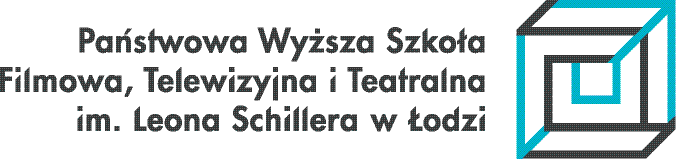 Uchwała nr 4 z dnia 23 czerwca 2023 r.Senatu Państwowej Wyższej Szkoły Filmowej, Telewizyjnej i Teatralnejim. Leona Schillera w Łodziw sprawie: wskazania kandydatów na członków Rady Doskonałości Naukowej na kadencję 2024-2027 w dyscyplinie sztuki filmowe i teatralne. Na podstawie art. 28 ust. 1 pkt 14 ustawy z dnia 20 lipca 2018 r. – Prawo o szkolnictwie wyższym i nauce (t.j. Dz. U. z 2023 r. poz. 742)  ;w związku z art. 233 ust. 5 ustawy z dnia 20 lipca 2018 r. – Prawo o szkolnictwie wyższym i nauce,Senat Państwowej Wyższej Szkoły Filmowej, Telewizyjnej i Teatralnej im. Leona Schillera 
w Łodzi postanawia:§ 1.Wskazać następujących kandydatów na członków Rady Doskonałości Naukowej na kadencję 2024-2027 w dyscyplinie sztuki filmowe i teatralne:prof. dr hab. Alicja Panek-Piętkowska; prof. dr hab. Mirosław Dembiński;prof. dr hab. Jolanta Góralczyk.§ 2.Uchwała wchodzi w życie z dniem podjęcia.Przewodnicząca SenatuPWSFTviT im. L. Schillera w Łodzidr hab. Milenia Fiedler